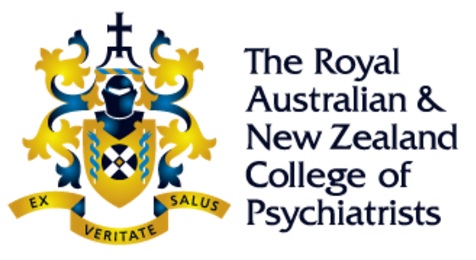 Mock MCQ Paper 2017  (Produced by the New Zealand Training Programmes)The real MCQ paper is these days done via a computer interface at special testing venues.  This Mock Paper cannot replicate those conditions, but is still a useful exercise in managing the size of the task, the timing, and individual question types. We suggest that candidates replicate actual exam conditions as far as possible, according to the rules in the Exams section of the 2012 Regulations  (see: Written Examination policy esp. pages 7-12), and that they use the MCQ Information, tutorial MCQ exam, and tutorial model answers provided by the College to familiarise themselves with the MCQ electronic interface.This version of the MCQ can be completed electronically, on a computer using Word to fill in the correct answers in each answer box. Remember to hit control-S to save your completed paper intermittently, and at the very end of the exam save the file. If you'll be doing this at a centralised venue, bring a flash-drive to save the completed mock exam and take it home to mark. The model answers will be here, after 13th January 2017: http://www.psychtraining.org/Mock-exams.html (no cheating beforehand!). This exam is only written once a year, so if you're not sitting until August, save it to do in the lead-up then, and don't look at the answers earlier.You are allowed 3 hours and 10 minutes total time to complete the paper. All of that is exam-time – there is no 'reading time'. – REMEMBER TO HIT SAVE OR CONTROL-S REGULARLY TO SAVE YOUR ANSWERS ! –Mock MCQ Paper 2017  (Produced by the New Zealand Training Programmes)The real MCQ paper is these days done via a computer interface at special testing venues.  This Mock Paper cannot replicate those conditions, but is still a useful exercise in managing the size of the task, the timing, and individual question types. We suggest that candidates replicate actual exam conditions as far as possible, according to the rules in the Exams section of the 2012 Regulations  (see: Written Examination policy esp. pages 7-12), and that they use the MCQ Information, tutorial MCQ exam, and tutorial model answers provided by the College to familiarise themselves with the MCQ electronic interface.This version of the MCQ can be completed electronically, on a computer using Word to fill in the correct answers in each answer box. Remember to hit control-S to save your completed paper intermittently, and at the very end of the exam save the file. If you'll be doing this at a centralised venue, bring a flash-drive to save the completed mock exam and take it home to mark. The model answers will be here, after 13th January 2017: http://www.psychtraining.org/Mock-exams.html (no cheating beforehand!). This exam is only written once a year, so if you're not sitting until August, save it to do in the lead-up then, and don't look at the answers earlier.You are allowed 3 hours and 10 minutes total time to complete the paper. All of that is exam-time – there is no 'reading time'. – REMEMBER TO HIT SAVE OR CONTROL-S REGULARLY TO SAVE YOUR ANSWERS ! –MCQ  Mock ExamExtended Matching Questions (EMQ)You are about to commence the EMQ component of the Mock Exam.The Question Instructions are on the left panel of each page.The Questions and Answer Options are on the right hand panel.Please read Question Instructions, Questions and options CAREFULLY before answering.There may be a series of Questions that could share the same list of answer options.To answer a Question, left-click on the checkbox beside your preferred option, to select it.  e.g.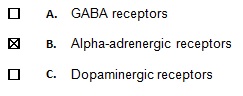 To change your answer, click the checkbox again to de-select it, and click another one. To 'flag' a question and review it later add an ! to the 'Flag box' at top right. Then search for all the !s when you want to review any questions you were unsure about, by hitting control-F to bring up the navigation field, then type ! in that field. 
Skip past any !s in the explanatory pages, and review the rest. To refresh the search, put your cursor on the Navigation search box (which will highlight the contents) and left-click. When you've finished a question and no longer want to review it, delete the ! from the "Flag box" on the Question page.Example of a 'flagged' question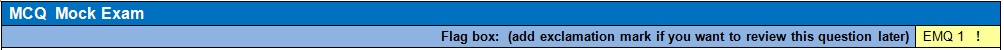 The next 3 pages are formatted like the Mock Exam.  Have a go at them, making sure to flag a couple of questions for review, then hit control-F, type in ! and scroll down on left side to see the flagged questions. MCQ  Mock Exam MCQ  Mock Exam MCQ  Mock Exam MCQ  Mock Exam MCQ  Mock Exam Flag box:  (add exclamation mark if you want to review this question later)Flag box:  (add exclamation mark if you want to review this question later)Flag box:  (add exclamation mark if you want to review this question later)Flag box:  (add exclamation mark if you want to review this question later)EMQ 1  For the following set of symptoms, please select the MOST LIKELY diagnosis.Q.1   Drooling and micrographia.  Select ONLY ONE checkbox per page.Q.1   Drooling and micrographia.  Select ONLY ONE checkbox per page.Q.1   Drooling and micrographia.  Select ONLY ONE checkbox per page.Scroll down for Next Scroll down for Next MCQ  Mock Exam MCQ  Mock Exam MCQ  Mock Exam MCQ  Mock Exam MCQ  Mock Exam Flag box:  (add exclamation mark if you want to review this question later)Flag box:  (add exclamation mark if you want to review this question later)Flag box:  (add exclamation mark if you want to review this question later)Flag box:  (add exclamation mark if you want to review this question later)EMQ 2  For the following question, please select the MOST LIKELY diagnosis.Q.2    Helen, aged 20, has always been very shy and cannot manage a presentation to her tutorial group on a project. She lives with her parents at home where she's happy and settled. At university she avoids other students by reading in the library during breaks.Select ONLY ONE checkbox per page.Q.2    Helen, aged 20, has always been very shy and cannot manage a presentation to her tutorial group on a project. She lives with her parents at home where she's happy and settled. At university she avoids other students by reading in the library during breaks.Select ONLY ONE checkbox per page.Q.2    Helen, aged 20, has always been very shy and cannot manage a presentation to her tutorial group on a project. She lives with her parents at home where she's happy and settled. At university she avoids other students by reading in the library during breaks.Select ONLY ONE checkbox per page.Scroll down for Next Scroll down for Next MCQ  Mock Exam MCQ  Mock Exam MCQ  Mock Exam MCQ  Mock Exam MCQ  Mock Exam Flag box:  (add exclamation mark if you want to review this question later)Flag box:  (add exclamation mark if you want to review this question later)Flag box:  (add exclamation mark if you want to review this question later)Flag box:  (add exclamation mark if you want to review this question later)EMQ 3  For the following example, please select the MOST APPROPRIATE  therapy or therapy technique described.Q.3    Ginnie, aged four, is rewarded with a trip to the beach at the weekend after earning 5 gold stars for going to bed without a fuss, most nights across the previous week.Select ONLY ONE checkbox per page.Q.3    Ginnie, aged four, is rewarded with a trip to the beach at the weekend after earning 5 gold stars for going to bed without a fuss, most nights across the previous week.Select ONLY ONE checkbox per page.Q.3    Ginnie, aged four, is rewarded with a trip to the beach at the weekend after earning 5 gold stars for going to bed without a fuss, most nights across the previous week.Select ONLY ONE checkbox per page.Scroll down for Next Scroll down for Next 